【附件一】本計畫就業率計算=實際就業人數÷可就業人數(可就業人數=應屆畢業生結訓人數減扣服兵役、升學、延畢者)【附件二】補助大專校院辦理就業學程計畫參訓學員訓練雙週誌□實務學程模式□訓練學程模式計畫序號：※辦理工作崗位訓練者有關職場導師訓練內容應包含：1、規劃參訓學員工作崗位訓練內容。2、管理參訓學員出(缺)勤。3、工作崗位訓練之環境分析、工作分析、職務分析、職涯規劃等。4、指導工作技能及輔導工作環境適應力等。5、指導發掘問題之意識及反映、分析問題之方法。6、輔導養成自我績效意識、工作效能(率)概念、專業態度及敬業精神。【附件三】             補助大專校院辦理就業學程計畫實地訪視紀錄表□實務學程模式□訓練學程模式計畫序號：【附件四】結訓證書                                              證書編號:□□□□□□□□□□學員○○○（身分證字號： ○○○○○○○○○○ ） 參加勞動部勞動力發展署○○分署補助辦理「○○○學年補助大專校院辦理就業學程計畫-○○○○○○學程」，共計○○○小時課程（詳如背面），成績及格，特頒此證。學校全銜            校長○ ○ ○○○○年○○月○○日結訓證書訓練與課程之授課時數【附件五】○○學年度補助大專校院辦理就業學程計畫  申請計畫彙總表□實務學程模式□訓練學程模式註一:計畫聯絡窗口之第一順位，請填學校正式編制人員註二:各學程計畫主持人及連絡人限各填一人註三:列數不足可自行增加外，格式請勿更動。(請附電子檔)註四:不同學程模式請分別列表。【附件六】○○○○實務學程基本資料表註1：計畫主持人及協同主持人應由校內專任教師擔任。註2：計畫主持人及計畫聯絡人為必填。註3：如有任一項不符合計畫公告者即視為不通過，初審階段審查未通過者不得進入複審階段審查，請審慎檢視計畫書內容。目 錄壹、  計畫摘要..............................................○貳、  學程規劃說明	.○參、  招生宣導做法	○肆、  學習輔導措施	○伍、  就業輔導措施	○陸、  學校資源投入與行政配合情形	○柒、  管控機制	○捌、  預期效益及評量指標	○玖、  課程規劃	○拾、  師資名冊	○拾壹、經費規劃表	..○拾貳、預定招收參訓學員於學校入學時原科系開設之必選修課程架構明細.....................................................○※備註：一、請於○處填寫頁碼。二、書寫與印製格式(一)書面大小為A4格式，直式橫書、標楷體、14號字體、固定行距24pt。(二)各申請計畫分別裝訂，採雙面列印、加裝書背，由學校彙集後， 備文統一申請。(三)計畫表皮請以雲彩紙(顏色不限)裝訂，加裝書背，書背格式如下：（以直式撰寫）○○學年度補助大專校院辦理就業學程申請計畫「○○（學程名稱）」○○（學校全銜）(四)如有任一項不符合計畫公告者即視為不通過，初審階段審查未通過者不得進入複審階段審查，請審慎檢視計畫書內容。壹、計畫摘要貳、學程規劃說明一、學程針對產業發展與企業人才需求規劃(一)產業需求狀況(二)計畫目標(三)學員修習學程後可從事之職務說明(四)學程所培育人才之職能分析(五)參訓學員甄選條件(含註明預定招收參訓學員之科系名稱)二、課程規劃(一)課程設計機制與流程(二)課程發展與既有課程架構之連結、符合產業發展或就業市場趨勢之說明(應檢附預定招收參訓學員於學校入學時原科系開設之必選修課程明細，並請置於第拾貳項)(三)辦理跨學年度之訓練計畫之理由。参、招生宣導做法肆、學習輔導措施伍、就業輔導措施一、措施內容：二、就業輔導工作項目與時程：三、畢業後就業追蹤措施：四、與外部就業服務連結：陸、學校資源投入與行政配合情形說明配合經費、人力整合、產學合作資源等柒、管控機制（如整體計畫達成度、教學品質、學員參與度之控管等）捌、預期效益及評量指標包含自訂參訓學員訓後三個月內就業率及其他具體預期效益指標(欲規劃國際化學程之學校，請加入具國際認可之技能評量作為參訓學員評量指標)。玖、課程規劃一、實務課程(一)課程總表(二)課程內容*列數不足，請自行增加*列數不足，請自行增加二、勞動法令課程(一)課程總表(二)課程內容*列數不足，請自行增加三、工作崗位訓練(如欄位不足可自行增列)註一：請附上工作崗位訓練單位之產學合作書面契約。註二：不同工作崗位訓練單位請分開填列，勿寫入同一表格內。註三：待本計畫核定通過後，預計訓練時間及預定執行日期得進行計畫變更，以因應實際執行現況。拾、師資名冊一、實務課程師資*上開資料如有不實主辦單位有權取消資格。*列數不足，請自行增加二、勞動法令課程師資*上開資料如有不實主辦單位有權取消資格。*列數不足，請自行增加三、工作崗位訓練職場導師名冊*上開資料如有不實主辦單位有權取消資格。*列數不足，請自行增加拾壹、經費規劃表※請詳列學校自籌款及申請分署補助之經費項目。                                         單位：元註一：單價、數量請以整數計算。註二：各項經費編列應依本署一般常用經費編列標準及結報應行注意事項規定辦理。註三：講師鐘點費限補助實務課程、勞動法令課程，外聘講師每小時最高二千元、內聘講師每小時最高一千元，同課程同時段之補助費應以一名講師為限。但同一業師於同課程同時段領取本項目經費及其他政府機關補助款，應依講座鐘點費支給表及軍公教人員兼職費支給表，合計不得超過前述標準。註四：另依據國內出差旅費報支要點，搭乘飛機、高鐵、座(艙)位有分等之船舶者，應檢附票根或購票證明文件，但當日往返者，無須檢附。註五：如需編列設備費用、其他經費項目或超過該經費項目上限者，限以自籌款支應。註六：本表請附電子檔。拾貳、預定招收參訓學員於學校入學時原科系開設之必選修課程架構明細【附件八】補助大專校院辦理就業學程計畫各項經費結報佐證文件規定備註：1.辦理經費結報時，受補助款之支用單據應檢送分署辦理核銷。2.經費支用需符合「補助大專校院辦理就業學程計畫」及「勞動部勞動力發展署一般常用經費編列標準及結報應行注意事項」規定。3.設備費用、其他經費項目或超過該經費項目上限者，限以自籌款支應。4.另依據國內出差旅費報支要點，搭乘飛機、高鐵、座(艙)位有分等之船舶者，應檢附票根或購票證明文件，但當日往返者，無須檢附。勞動部勞動力發展署○○分署○○學年度「補助大專校院辦理就業學程計畫」預撥款項經費請領作業文件檢核表□實務學程模式□訓練學程模式註1：如有辦理經費計畫變更，請檢附計畫變更核定公文影本。註2：不同學程模式請分別列表。勞動部勞動力發展署○○分署○○學年度「補助大專校院辦理就業學程計畫」第一期經費請領作業文件檢核表□實務學程模式□訓練學程模式註1：經費支出明細表之[核銷金額]總計與支用單據明細表之所有單據金額相加後之總金額相符。註2：如有辦理經費計畫變更，請檢附計畫變更核定公文影本。註3：不同學程模式請分別列表。勞動部勞動力發展署○○分署○○學年度「補助大專校院辦理就業學程計畫」第二期經費請領暨結報作業文件檢核表□實務學程模式□訓練學程模式註1：經費支出明細表之[核銷金額]總計與支用單據明細表之所有單據金額相加後之總金額相符。註2：如有辦理經費計畫變更，請檢附計畫變更核定公文影本。註3：不同學程模式請分別列表。【限跨學年度之訓練計畫使用】勞動部勞動力發展署○○分署○○學年度「補助大專校院辦理就業學程計畫」第三期經費請領暨結報作業文件檢核表□實務學程模式□訓練學程模式註1：經費支出明細表之[核銷金額]總計與支用單據明細表之所有單據金額相加後之總金額相符。註2：如有辦理經費計畫變更，請檢附計畫變更核定公文影本。註3：不同學程模式請分別列表。【附件九】勞動部勞動力發展署○○分署  ○○年「補助大專校院辦理就業學程計畫」經費支出總表學年度：                                            學校全銜：                              □實務學程模式□訓練學程模式請款期別：              ____年____月                           　　　　                             單位：新臺幣(元)※本表請填寫同一學校所有學程之總數，一學校超過3個學程，請自行增加列數。※此表之金額為各期之累計金額，「核定金額」請填寫分署總補助款。※不同的學程模式請分別列表。※孳息不得扣抵，皆應繳回。製表人：                                主辦會計人員：                        校長：【附件十】勞動部勞動力發展署○○分署○○年「補助大專校院辦理就業學程計畫」                   支用單據明細表          ____年____月學年度：學校全銜：□實務學程模式：就業學程名稱：請款期別：□訓練學程模式：訓練學程名稱：請款期別：備註：1.請將支用單據粘貼於粘貼單據用紙上，依系統所列印之經費表上之項目名稱順序排列編號。 (學校可使用既有之粘貼單據用紙格式)2.編號：每張粘貼單據用紙編一流水號。3.科目：請填寫該張粘貼單據用紙所歸屬之經費項目。4.金額：請填寫該張粘貼單據用紙之總計金額。5.若所列編號不敷使用，請自行擴充表格或換頁。6.本表標號之單據，單指由分署補助款所支出之單據，不含學校配合款。【附件十一】勞動部勞動力發展署○○分署 ○○年「補助大專校院辦理就業學程計畫」經費支出明細表學年度：                                            學校全銜：                              □實務學程模式□訓練學程模式學程名稱：                                 　　請款期別：              ____年____月                                         　　                       單位：新臺幣(元)※各期款之經費支出明細表請分別填寫，「經費項目」請依申請計畫書所核定之項目填列。※百分比請取至小數第二位。製表人：                審核(計畫主持人)：             主辦會計人員：              校長：【限跨學年度之訓練計畫使用】勞動部勞動力發展署○○分署 ○○年「補助大專校院辦理就業學程計畫」經費支出明細表(第三期核銷使用)學年度：                                            學校全銜：                              □實務學程模式□訓練學程模式學程名稱：                                 　　請款期別：              ____年____月                                         　　                       單位：新臺幣(元)※各期款之經費支出明細表請分別填寫，「經費項目」請依申請計畫書所核定之項目填列。※百分比請取至小數第二位。【附件十二】【附件十三】勞動部勞動力發展署○○分署○○學年度補助大專校院辦理就業學程計畫成果報告學校名稱：（全銜）□實務學程模式□訓練學程模式學程名稱：○年○月目    錄一、執行成效綜合敘述…………………………………………………○二、業界資源(師資、設備、工作崗位訓練或就業機會等)對學校所發揮之效益. ……………………………………………………………○三、後續產學合作計畫(如：建教合作、研究計畫等)………………○四、輔導學員就業方式及成效分析……………………………………○五、參訓學員就業情形統計與分析……………………………………○六、其他具體成果產出(如：通過證照考試人數、工作崗位訓練成果等) …………………………………………………………………○七、綜合建議事項………………………………………………………○八、附錄…………………………………………………………………○一、執行成效綜合敘述（含學程規劃、學校教師參與、業界資源、學員選修、學員就業、行政作業、其他成果等整體成效綜合說明）二、業界資源(師資、設備、工作崗位訓練或就業機會等)對學校所發揮之效益(業界資源在本案發揮之直接與間接效益評估)三、後續產學合作計畫(如：建教合作、研究計畫等)四、輔導學員就業方式及成效分析(學校辦理之就業輔導相關活動、成果及與預期指標達成情形比較)五、參訓學員就業情形統計與分析  （一）就業率統計：※就業率=實際就業人數(即上表之第1項)÷可就業人數，請以百分比表示※可就業人數=結訓畢業生總人數(即上表之「合計」欄位)減去服兵役、升學、延畢、在學生即上表第2、3、4、6、8項之總和)（二）就業結果分析：(請依（一）就業率統計之數據，以圓餅圖呈現人數及百分比)範例: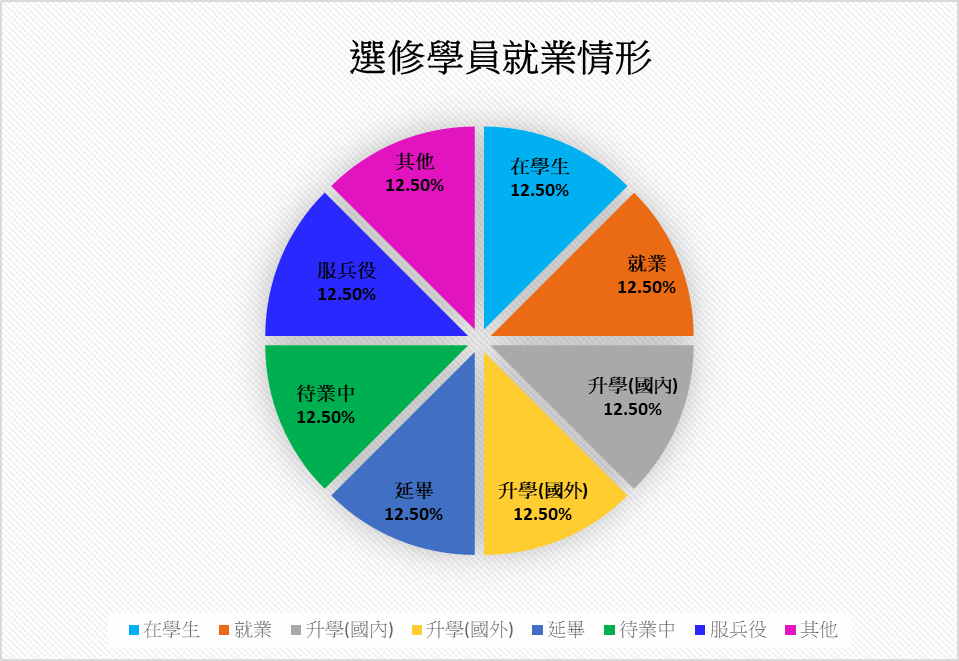 就業情形說明其他原因說明六、其他具體成果產出(如：通過證照考試人數、工作崗位訓練成果等)七、綜合建議事項(對勞動部勞動力發展署及所屬○○分署未來繼續推行本計畫之相關建議)八、附錄(一)與本學程規劃或執行相關之資料，如：課程規劃會議或計畫進度檢討會議相關資料、廣宣資料、學員專題、工作崗位訓練成果、參訪心得、就業輔導相關活動資料、本計畫執行過程之照片、其他成果產出等。(二)含工作崗位訓練實地訪視紀錄。備註：一、中文請用標楷體，英文請用Times New Roman，直式橫書，字體大小請以14號字為主。二、學程之封面：以淺黃色雲彩紙為封面，加裝書背。三、書背格式：「勞動部勞動力發展署○○○○學年度補助大專校院辦理就業學程計畫-○○○(學程名稱)」成果報告    執行單位：（學校全銜）訓練單位訓練職類訓練職類訓練職類訓練部門訓練職稱訓練職稱訓練職稱合作校系學員姓名職場導師姓名職場導師姓名職場導師姓名訓　　練　 雙 　週　　誌　　內　　容訓　　練　 雙 　週　　誌　　內　　容訓　　練　 雙 　週　　誌　　內　　容訓　　練　 雙 　週　　誌　　內　　容訓　　練　 雙 　週　　誌　　內　　容訓　　練　 雙 　週　　誌　　內　　容訓　　練　 雙 　週　　誌　　內　　容訓　　練　 雙 　週　　誌　　內　　容日　　期日　　期指導內容(由職場導師填寫)指導內容(由職場導師填寫)指導內容(由職場導師填寫)學習心得(由參訓學員填寫)學習心得(由參訓學員填寫)學習心得(由參訓學員填寫)月　日～　月　日月　日～　月　日月　日～　月　日月　日～　月　日月　日～　月　日月　日～　月　日月　日～　月　日月　日～　月　日職　場　導　師　評　語職　場　導　師　評　語職　場　導　師　評　語職　場　導　師　評　語職　場　導　師　評　語職　場　導　師　評　語職　場　導　師　評　語職　場　導　師　評　語計畫主持人評語計畫主持人評語計畫主持人評語計畫主持人評語計畫主持人評語計畫主持人評語計畫主持人評語計畫主持人評語學員簽章學員簽章學員簽章職場導師簽章職場導師簽章職場導師簽章計畫主持人簽章計畫主持人簽章訓練單位名稱合作校系合作校系合作校系合作校系訓  練地  點訓  練職  類開   訓訓練期間開   訓訓練期間開   訓訓練期間開   訓訓練期間自　　　　年　　　　月　　　　日至　　　　年　　　　月　　　　日自　　　　年　　　　月　　　　日至　　　　年　　　　月　　　　日自　　　　年　　　　月　　　　日至　　　　年　　　　月　　　　日訓  練職  稱訪  查時  間訪  查時  間訪  查時  間訪  查時  間年　　　月　　　日年　　　月　　　日年　　　月　　　日受訪學員出  勤核定＿＿＿人;已開訓＿＿＿人;離(退)訓＿＿人;結訓＿＿＿人;受訪＿＿＿人;請假＿＿＿人※點名未到之學員，另以電話抽訪，請提供學員姓名:__________________  聯絡電話:__________________核定＿＿＿人;已開訓＿＿＿人;離(退)訓＿＿人;結訓＿＿＿人;受訪＿＿＿人;請假＿＿＿人※點名未到之學員，另以電話抽訪，請提供學員姓名:__________________  聯絡電話:__________________核定＿＿＿人;已開訓＿＿＿人;離(退)訓＿＿人;結訓＿＿＿人;受訪＿＿＿人;請假＿＿＿人※點名未到之學員，另以電話抽訪，請提供學員姓名:__________________  聯絡電話:__________________核定＿＿＿人;已開訓＿＿＿人;離(退)訓＿＿人;結訓＿＿＿人;受訪＿＿＿人;請假＿＿＿人※點名未到之學員，另以電話抽訪，請提供學員姓名:__________________  聯絡電話:__________________核定＿＿＿人;已開訓＿＿＿人;離(退)訓＿＿人;結訓＿＿＿人;受訪＿＿＿人;請假＿＿＿人※點名未到之學員，另以電話抽訪，請提供學員姓名:__________________  聯絡電話:__________________核定＿＿＿人;已開訓＿＿＿人;離(退)訓＿＿人;結訓＿＿＿人;受訪＿＿＿人;請假＿＿＿人※點名未到之學員，另以電話抽訪，請提供學員姓名:__________________  聯絡電話:__________________核定＿＿＿人;已開訓＿＿＿人;離(退)訓＿＿人;結訓＿＿＿人;受訪＿＿＿人;請假＿＿＿人※點名未到之學員，另以電話抽訪，請提供學員姓名:__________________  聯絡電話:__________________核定＿＿＿人;已開訓＿＿＿人;離(退)訓＿＿人;結訓＿＿＿人;受訪＿＿＿人;請假＿＿＿人※點名未到之學員，另以電話抽訪，請提供學員姓名:__________________  聯絡電話:__________________核定＿＿＿人;已開訓＿＿＿人;離(退)訓＿＿人;結訓＿＿＿人;受訪＿＿＿人;請假＿＿＿人※點名未到之學員，另以電話抽訪，請提供學員姓名:__________________  聯絡電話:__________________訪視書面資料訪視書面資料訪視書面資料符合符合符合不符合不符合查證備註說明查證備註說明1.學員契約書1.學員契約書1.學員契約書□無簽定契約，故免提供□攜回異常影本 (如附件＿＿)□其他(請說明):        □無簽定契約，故免提供□攜回異常影本 (如附件＿＿)□其他(請說明):        2.學員出勤紀錄2.學員出勤紀錄2.學員出勤紀錄□攜回異常影本 (如附件＿＿)(開訓日起至訪視當日或前一日)□其他(請說明):        □攜回異常影本 (如附件＿＿)(開訓日起至訪視當日或前一日)□其他(請說明):        3.學員請假紀錄3.學員請假紀錄3.學員請假紀錄□學員尚無請假情形，故免提供□攜回異常影本 (如附件＿＿)□其他(請說明):        □學員尚無請假情形，故免提供□攜回異常影本 (如附件＿＿)□其他(請說明):        4.參訓學員訓練週誌4.參訓學員訓練週誌4.參訓學員訓練週誌□攜回異常影本 (如附件＿＿)□其他(請說明):□攜回異常影本 (如附件＿＿)□其他(請說明):訪查項目訪查項目訪查項目訪查項目訪查項目訪查現況訪查現況訪查現況訪查現況處理情形訓練實施狀況1.是否依「訓練計畫書」之「訓練內容」授課？1.是否依「訓練計畫書」之「訓練內容」授課？1.是否依「訓練計畫書」之「訓練內容」授課？1.是否依「訓練計畫書」之「訓練內容」授課？□是 □否 □其他□是 □否 □其他□是 □否 □其他□是 □否 □其他訓練實施狀況2.訓練為何？職場導師是否與訓練計畫書之「職場導師名冊」相符？2.訓練為何？職場導師是否與訓練計畫書之「職場導師名冊」相符？2.訓練為何？職場導師是否與訓練計畫書之「職場導師名冊」相符？2.訓練為何？職場導師是否與訓練計畫書之「職場導師名冊」相符？課程名稱：     □是 □否 □其他課程名稱：     □是 □否 □其他課程名稱：     □是 □否 □其他課程名稱：     □是 □否 □其他訓練實施狀況3.是否按「訓練計畫書」之「訓練方式及福利」-「訓練方式」之日數、時數、時間等方式施訓?3.是否按「訓練計畫書」之「訓練方式及福利」-「訓練方式」之日數、時數、時間等方式施訓?3.是否按「訓練計畫書」之「訓練方式及福利」-「訓練方式」之日數、時數、時間等方式施訓?3.是否按「訓練計畫書」之「訓練方式及福利」-「訓練方式」之日數、時數、時間等方式施訓?□是 □否 □其他□是 □否 □其他□是 □否 □其他□是 □否 □其他訓練實施狀況4.實際訓練地點是否與核定計畫書之地點相符？4.實際訓練地點是否與核定計畫書之地點相符？4.實際訓練地點是否與核定計畫書之地點相符？4.實際訓練地點是否與核定計畫書之地點相符？□是 □否 □其他□是 □否 □其他□是 □否 □其他□是 □否 □其他教務管理狀況1.訓練週誌是否確實填寫？1.訓練週誌是否確實填寫？1.訓練週誌是否確實填寫？1.訓練週誌是否確實填寫？□是 □否 □其他□是 □否 □其他□是 □否 □其他□是 □否 □其他教務管理狀況2.訓練週誌是否按時呈職場導師、主管核閱？2.訓練週誌是否按時呈職場導師、主管核閱？2.訓練週誌是否按時呈職場導師、主管核閱？2.訓練週誌是否按時呈職場導師、主管核閱？□是 □否 □其他□是 □否 □其他□是 □否 □其他□是 □否 □其他教務管理狀況3.是否按日或按月給付訓練計畫書所訂之訓練津貼或薪資?3.是否按日或按月給付訓練計畫書所訂之訓練津貼或薪資?3.是否按日或按月給付訓練計畫書所訂之訓練津貼或薪資?3.是否按日或按月給付訓練計畫書所訂之訓練津貼或薪資?□是 □否 □其他□是 □否 □其他□是 □否 □其他□是 □否 □其他教務管理狀況4.訓練津貼或薪資給付是否符合基本工資標準？4.訓練津貼或薪資給付是否符合基本工資標準？4.訓練津貼或薪資給付是否符合基本工資標準？4.訓練津貼或薪資給付是否符合基本工資標準？□是 □否 □其他□是 □否 □其他□是 □否 □其他□是 □否 □其他教務管理狀況5.是否依法為學員投保勞健保?請提供佐證文件(如每月繳費收據)。5.是否依法為學員投保勞健保?請提供佐證文件(如每月繳費收據)。5.是否依法為學員投保勞健保?請提供佐證文件(如每月繳費收據)。5.是否依法為學員投保勞健保?請提供佐證文件(如每月繳費收據)。□是 □否 □其他□是 □否 □其他□是 □否 □其他□是 □否 □其他教務管理狀況6.是否按訓練計畫書提供參訓學員福利?6.是否按訓練計畫書提供參訓學員福利?6.是否按訓練計畫書提供參訓學員福利?6.是否按訓練計畫書提供參訓學員福利?□是 □否 □其他□是 □否 □其他□是 □否 □其他□是 □否 □其他教務管理狀況7.學員離訓、退訓是否按計畫規定登錄計畫網站?7.學員離訓、退訓是否按計畫規定登錄計畫網站?7.學員離訓、退訓是否按計畫規定登錄計畫網站?7.學員離訓、退訓是否按計畫規定登錄計畫網站?□是 □否 □其他□是 □否 □其他□是 □否 □其他□是 □否 □其他費用收核狀況訓練單位是否巧立名目強制收取費用？訓練單位是否巧立名目強制收取費用？訓練單位是否巧立名目強制收取費用？訓練單位是否巧立名目強制收取費用？□是 □否 □其他□是 □否 □其他□是 □否 □其他□是 □否 □其他受訪單位意見及問題合作校系意見及問題合作校系意見及問題合作校系意見及問題受訪學員意見及問題(請抽問至少1-2名)綜合建議缺失處理(可複選)缺失處理(可複選)缺失處理(可複選)無缺失限期改善受訪查單位提改善方式擇期進行訪查其他(請說明)：_____________________無缺失限期改善受訪查單位提改善方式擇期進行訪查其他(請說明)：_____________________受訪單位人員簽名受訪單位人員簽名訪視人員簽名訪視人員簽名計畫主持人簽名計畫主持人簽名計畫主持人簽名計畫主持人簽名學校主管學校主管序號課程名稱時數　1實務課程: ○○○○○　2關鍵就業力課程3就業準備課程　4勞動法令課程: ○○○○○　5工作崗位訓練 (工作崗位訓練單位名稱: ○○○股份有限公司)合計（總時數）合計（總時數）申請學校名稱申請學校名稱申請學校名稱地址地址地址總計畫主持人總計畫主持人姓名單位單位職稱職稱職稱總計畫主持人總計畫主持人電話手機手機E-mailE-mailE-mail計畫聯絡窗口計畫聯絡窗口姓名單位單位職稱職稱職稱計畫聯絡窗口計畫聯絡窗口電話手機手機E-mailE-mailE-mail本校計畫一覽表本校計畫一覽表本校計畫一覽表本校計畫一覽表本校計畫一覽表本校計畫一覽表本校計畫一覽表本校計畫一覽表本校計畫一覽表本校計畫一覽表本校計畫一覽表本校計畫一覽表本校計畫一覽表本校計畫一覽表本校計畫一覽表本校計畫一覽表本校計畫一覽表本校計畫一覽表本校計畫一覽表領域別學程名稱學程名稱學制及年級計畫主持人計畫主持人系所系所職稱性別電話電話手機E-mailE-mail分署補助款學校自籌款其他機關配合款學程總經費領域別學程名稱學程名稱學制及年級計畫連絡人計畫連絡人系所系所職稱性別電話電話手機E-mailE-mail分署補助款學校自籌款其他機關配合款學程總經費勞動部勞動力發展署補助大專校院辦理就業學程計畫實務學程模式○○○○實務學程計畫書領域別：(請依計畫領域別擇一填列)	申請年度：○○學年度申請學校：執行期間：自○○年7月1日至○○年8月31日止(日期勿更動)計畫主持人：（請填姓名及職稱）協同主持人：（如有則請填姓名及職稱）○年○月○日(計畫撰寫日期)學程身分別計畫主持人協同主持人計畫聯絡人姓　名電　話手　機電子信箱職　稱性　別○○○○實務學程○○○○實務學程○○○○實務學程○○○○實務學程地區□北基宜花金馬分署 □桃竹苗分署 □中彰投分署□雲嘉南分署 □高屏澎東分署□北基宜花金馬分署 □桃竹苗分署 □中彰投分署□雲嘉南分署 □高屏澎東分署□北基宜花金馬分署 □桃竹苗分署 □中彰投分署□雲嘉南分署 □高屏澎東分署申請學制□四技 □二技 □五專□二專 □大學申請科系整合科系執行期間□一學年     □二學年自○○年7月1日至○○年8月31日止□一學年     □二學年自○○年7月1日至○○年8月31日止□一學年     □二學年自○○年7月1日至○○年8月31日止計畫摘要計畫摘要計畫摘要計畫摘要曾辦理○○學年度計畫□是，學程名稱：□否□是，學程名稱：□否□是，學程名稱：□否○○學年度執行評估檢討及回饋改善1.執行成效及檢討說明：2.回饋次學年度之改善做法：1.執行成效及檢討說明：2.回饋次學年度之改善做法：1.執行成效及檢討說明：2.回饋次學年度之改善做法：課程數開課時數校內師資校內師資他校師資他校師資業界師資業界師資課程數開課時數人數時數人數時數人數時數總　計課程名稱課程一 (請填寫課程名稱)課程一 (請填寫課程名稱)課程一 (請填寫課程名稱)課程一 (請填寫課程名稱)課程一 (請填寫課程名稱)課程一 (請填寫課程名稱)課程一 (請填寫課程名稱)課程一 (請填寫課程名稱)課程一 (請填寫課程名稱)課程一 (請填寫課程名稱)開課規劃預定開課時間及學期預定開課時間及學期總時數總時數總時數業師授課總時數業師授課總時數開課系所開課系所開課系所開課規劃□上學期 □寒假□下學期 □暑假□上學期 □寒假□下學期 □暑假課程內容說明課程內容說明課程內容說明課程內容說明課程內容說明課程內容說明課程內容說明課程內容說明課程內容說明課程內容說明課程內容說明1.學習目標：2.課程內容簡介：1.學習目標：2.課程內容簡介：1.學習目標：2.課程內容簡介：1.學習目標：2.課程內容簡介：1.學習目標：2.課程內容簡介：1.學習目標：2.課程內容簡介：1.學習目標：2.課程內容簡介：1.學習目標：2.課程內容簡介：1.學習目標：2.課程內容簡介：1.學習目標：2.課程內容簡介：1.學習目標：2.課程內容簡介：課程單元課程單元授課校內師資姓名授課校內師資姓名授課時數授課他校師資姓名授課他校師資姓名授課時數授課時數授課業界師資姓名授課時數課程名稱課程二 (請填寫課程名稱)課程二 (請填寫課程名稱)課程二 (請填寫課程名稱)課程二 (請填寫課程名稱)課程二 (請填寫課程名稱)課程二 (請填寫課程名稱)課程二 (請填寫課程名稱)課程二 (請填寫課程名稱)課程二 (請填寫課程名稱)課程二 (請填寫課程名稱)開課規劃預定開課時間及學期預定開課時間及學期總時數總時數總時數業師授課總時數業師授課總時數開課系所開課系所開課系所開課規劃□上學期 □寒假□下學期 □暑假□上學期 □寒假□下學期 □暑假課程內容說明課程內容說明課程內容說明課程內容說明課程內容說明課程內容說明課程內容說明課程內容說明課程內容說明課程內容說明課程內容說明1.學習目標：2.課程內容簡介：1.學習目標：2.課程內容簡介：1.學習目標：2.課程內容簡介：1.學習目標：2.課程內容簡介：1.學習目標：2.課程內容簡介：1.學習目標：2.課程內容簡介：1.學習目標：2.課程內容簡介：1.學習目標：2.課程內容簡介：1.學習目標：2.課程內容簡介：1.學習目標：2.課程內容簡介：1.學習目標：2.課程內容簡介：課程單元課程單元授課校內師資姓名授課校內師資姓名授課時數授課他校師資姓名授課他校師資姓名授課時數授課時數授課業界師資姓名授課時數課程數開課時數校內師資校內師資他校師資他校師資業界師資業界師資課程數開課時數人數時數人數時數人數時數總　計課程課程授課時數預定開課時間授課師資姓名勞動法令課程□上學期□寒假□下學期□暑假勞動法令課程□上學期□寒假□下學期□暑假訓練單位基本資料訓練單位基本資料訓練單位基本資料訓練單位基本資料訓練單位基本資料訓練單位基本資料訓練單位基本資料訓練單位基本資料訓練單位基本資料單位名稱單位名稱統一編號統一編號行業類別代碼行業類別代碼負責人姓名負責人姓名最近一期勞保投保人數最近一期勞保投保人數單位地址單位地址聯絡人姓名電話手機手機聯絡人職稱電子信箱是否申請企業預聘大專生訓練制度相關補助是否申請企業預聘大專生訓練制度相關補助□否 □是，說明：□否 □是，說明：□否 □是，說明：□否 □是，說明：□否 □是，說明：□否 □是，說明：□否 □是，說明：申請補助情形申請補助情形是否以所附工作崗位訓練內容另申請其他補助?  □否 □是，說明：       是否以所附工作崗位訓練內容另申請其他補助?  □否 □是，說明：       是否以所附工作崗位訓練內容另申請其他補助?  □否 □是，說明：       是否以所附工作崗位訓練內容另申請其他補助?  □否 □是，說明：       是否以所附工作崗位訓練內容另申請其他補助?  □否 □是，說明：       是否以所附工作崗位訓練內容另申請其他補助?  □否 □是，說明：       是否以所附工作崗位訓練內容另申請其他補助?  □否 □是，說明：       工作崗位訓練需求工作崗位訓練需求工作崗位訓練需求工作崗位訓練需求工作崗位訓練需求工作崗位訓練需求序號訓練職稱職業類別代碼訓練人數總訓練時數(每人)預定訓練起迄日工作崗位訓練計畫書(每一訓練職類填列一式訓練計畫書，並由計畫網站填寫列印)工作崗位訓練計畫書(每一訓練職類填列一式訓練計畫書，並由計畫網站填寫列印)工作崗位訓練計畫書(每一訓練職類填列一式訓練計畫書，並由計畫網站填寫列印)工作崗位訓練計畫書(每一訓練職類填列一式訓練計畫書，並由計畫網站填寫列印)工作崗位訓練計畫書(每一訓練職類填列一式訓練計畫書，並由計畫網站填寫列印)工作崗位訓練計畫書(每一訓練職類填列一式訓練計畫書，並由計畫網站填寫列印)職務說明實際訓練單位名稱實際訓練單位地址符合國家重點產業中階以上技術層級□是  □否1.產業別：（系統下拉式選單）2.職業類別代碼：           □是  □否1.產業別：（系統下拉式選單）2.職業類別代碼：           □是  □否1.產業別：（系統下拉式選單）2.職業類別代碼：           □是  □否1.產業別：（系統下拉式選單）2.職業類別代碼：           □是  □否1.產業別：（系統下拉式選單）2.職業類別代碼：           勞動條件、訓練方式及福利1.訓練期間津貼或薪資給付：每月/小時＿＿＿＿元 (不得低於基本工資)2.訓練方式(1)每日受訓時間：     (如：週一8至17時、週二14至22時等)(2)其他：＿＿＿＿＿＿＿＿＿3.福利(1)宿舍或交通：□無□有：＿＿＿＿(2)伙食：□無□有：＿＿＿＿(3)其他(依訓練單位規定)：_______________________________1.訓練期間津貼或薪資給付：每月/小時＿＿＿＿元 (不得低於基本工資)2.訓練方式(1)每日受訓時間：     (如：週一8至17時、週二14至22時等)(2)其他：＿＿＿＿＿＿＿＿＿3.福利(1)宿舍或交通：□無□有：＿＿＿＿(2)伙食：□無□有：＿＿＿＿(3)其他(依訓練單位規定)：_______________________________1.訓練期間津貼或薪資給付：每月/小時＿＿＿＿元 (不得低於基本工資)2.訓練方式(1)每日受訓時間：     (如：週一8至17時、週二14至22時等)(2)其他：＿＿＿＿＿＿＿＿＿3.福利(1)宿舍或交通：□無□有：＿＿＿＿(2)伙食：□無□有：＿＿＿＿(3)其他(依訓練單位規定)：_______________________________1.訓練期間津貼或薪資給付：每月/小時＿＿＿＿元 (不得低於基本工資)2.訓練方式(1)每日受訓時間：     (如：週一8至17時、週二14至22時等)(2)其他：＿＿＿＿＿＿＿＿＿3.福利(1)宿舍或交通：□無□有：＿＿＿＿(2)伙食：□無□有：＿＿＿＿(3)其他(依訓練單位規定)：_______________________________1.訓練期間津貼或薪資給付：每月/小時＿＿＿＿元 (不得低於基本工資)2.訓練方式(1)每日受訓時間：     (如：週一8至17時、週二14至22時等)(2)其他：＿＿＿＿＿＿＿＿＿3.福利(1)宿舍或交通：□無□有：＿＿＿＿(2)伙食：□無□有：＿＿＿＿(3)其他(依訓練單位規定)：_______________________________是否招收跨領域學員，於訓練初期需採非僱傭型實習□否，本案全程均採僱傭型實習□是，說明如下：1.預計招收對象科系：               (如：統計學系、外文系等)2.安排學員學習之基礎專業課程名稱：            　　　　　　　(請逐一列出，且應與訓練內容之課程名稱一致)3.非僱傭型實習期間：      日(最長不得超過90日)4.非僱傭型實習期間之條件、訓練方式及福利(1)津貼給付：每月/小時＿＿＿＿元(2)受訓時間：            (如：週一8至17時、週二14至22時等)(3)請假規定：            (如：請假時數不得超過課程時數10%等)(4)宿舍或交通：□無□有：＿＿＿＿(5)伙食：□無□有：＿＿＿＿(6)保險項目：______________________(7)其他：__________________________□否，本案全程均採僱傭型實習□是，說明如下：1.預計招收對象科系：               (如：統計學系、外文系等)2.安排學員學習之基礎專業課程名稱：            　　　　　　　(請逐一列出，且應與訓練內容之課程名稱一致)3.非僱傭型實習期間：      日(最長不得超過90日)4.非僱傭型實習期間之條件、訓練方式及福利(1)津貼給付：每月/小時＿＿＿＿元(2)受訓時間：            (如：週一8至17時、週二14至22時等)(3)請假規定：            (如：請假時數不得超過課程時數10%等)(4)宿舍或交通：□無□有：＿＿＿＿(5)伙食：□無□有：＿＿＿＿(6)保險項目：______________________(7)其他：__________________________□否，本案全程均採僱傭型實習□是，說明如下：1.預計招收對象科系：               (如：統計學系、外文系等)2.安排學員學習之基礎專業課程名稱：            　　　　　　　(請逐一列出，且應與訓練內容之課程名稱一致)3.非僱傭型實習期間：      日(最長不得超過90日)4.非僱傭型實習期間之條件、訓練方式及福利(1)津貼給付：每月/小時＿＿＿＿元(2)受訓時間：            (如：週一8至17時、週二14至22時等)(3)請假規定：            (如：請假時數不得超過課程時數10%等)(4)宿舍或交通：□無□有：＿＿＿＿(5)伙食：□無□有：＿＿＿＿(6)保險項目：______________________(7)其他：__________________________□否，本案全程均採僱傭型實習□是，說明如下：1.預計招收對象科系：               (如：統計學系、外文系等)2.安排學員學習之基礎專業課程名稱：            　　　　　　　(請逐一列出，且應與訓練內容之課程名稱一致)3.非僱傭型實習期間：      日(最長不得超過90日)4.非僱傭型實習期間之條件、訓練方式及福利(1)津貼給付：每月/小時＿＿＿＿元(2)受訓時間：            (如：週一8至17時、週二14至22時等)(3)請假規定：            (如：請假時數不得超過課程時數10%等)(4)宿舍或交通：□無□有：＿＿＿＿(5)伙食：□無□有：＿＿＿＿(6)保險項目：______________________(7)其他：__________________________□否，本案全程均採僱傭型實習□是，說明如下：1.預計招收對象科系：               (如：統計學系、外文系等)2.安排學員學習之基礎專業課程名稱：            　　　　　　　(請逐一列出，且應與訓練內容之課程名稱一致)3.非僱傭型實習期間：      日(最長不得超過90日)4.非僱傭型實習期間之條件、訓練方式及福利(1)津貼給付：每月/小時＿＿＿＿元(2)受訓時間：            (如：週一8至17時、週二14至22時等)(3)請假規定：            (如：請假時數不得超過課程時數10%等)(4)宿舍或交通：□無□有：＿＿＿＿(5)伙食：□無□有：＿＿＿＿(6)保險項目：______________________(7)其他：__________________________輪調機制□部門輪調   □職務輪調   □其他□部門輪調   □職務輪調   □其他□部門輪調   □職務輪調   □其他□部門輪調   □職務輪調   □其他□部門輪調   □職務輪調   □其他訓練內容(欄位不足可自行增列)項次課程名稱訓練部門實施內容(課程大綱)課程時數訓練內容(欄位不足可自行增列)01例：產業介紹____小時訓練內容(欄位不足可自行增列)02例：工作實務____小時訓練內容(欄位不足可自行增列)03____小時訓練內容(欄位不足可自行增列)04____小時訓練內容(欄位不足可自行增列)課程總時數課程總時數共計＿＿小時考核機制（例如：1.學員出缺勤紀錄；2.學員學科、術科成績；3.學員參訓態度；4.參訓學員訓練雙週誌；5.其他等。）（例如：1.學員出缺勤紀錄；2.學員學科、術科成績；3.學員參訓態度；4.參訓學員訓練雙週誌；5.其他等。）（例如：1.學員出缺勤紀錄；2.學員學科、術科成績；3.學員參訓態度；4.參訓學員訓練雙週誌；5.其他等。）（例如：1.學員出缺勤紀錄；2.學員學科、術科成績；3.學員參訓態度；4.參訓學員訓練雙週誌；5.其他等。）（例如：1.學員出缺勤紀錄；2.學員學科、術科成績；3.學員參訓態度；4.參訓學員訓練雙週誌；5.其他等。）訓後預期效益1.取得專業證照：_______________________________　　　　　　　　　2.承諾畢業後僱用：□無 □有(職務：_______，月薪約___________元)3.其他說明：___________________________________1.取得專業證照：_______________________________　　　　　　　　　2.承諾畢業後僱用：□無 □有(職務：_______，月薪約___________元)3.其他說明：___________________________________1.取得專業證照：_______________________________　　　　　　　　　2.承諾畢業後僱用：□無 □有(職務：_______，月薪約___________元)3.其他說明：___________________________________1.取得專業證照：_______________________________　　　　　　　　　2.承諾畢業後僱用：□無 □有(職務：_______，月薪約___________元)3.其他說明：___________________________________1.取得專業證照：_______________________________　　　　　　　　　2.承諾畢業後僱用：□無 □有(職務：_______，月薪約___________元)3.其他說明：___________________________________姓名性別身分證統一編號身分別學歷聯絡電話經歷及專長經歷及專長經歷及專長姓名性別身分證統一編號身分別學歷聯絡電話服務單位職稱年資□男□女□校內□他校□業界1.2.3.□男□女□校內□他校□業界1.2.3.□男□女□校內□他校□業界1.2.3.□男□女□校內□他校□業界1.2.3.姓名性別身分證統一編號身分別學歷聯絡電話經歷及專長經歷及專長經歷及專長姓名性別身分證統一編號身分別學歷聯絡電話服務單位職稱年資□男□女□校內□他校□業界1.2.3.□男□女□校內□他校□業界1.2.3.□男□女□校內□他校□業界1.2.3.□男□女□校內□他校□業界1.2.3.姓名性別身分證統一編號部門及職稱聯絡電話現職年資專長證照資格類別備註□男□女□ 直屬主管□ 具有專業證照□ 相關工作經驗3年以上之人員□男□女□ 直屬主管□ 具有專業證照□ 相關工作經驗3年以上之人員經費項目用途單位單價a數量b金額c(c = a × b)分署補助款金額d學校自籌款e一、計畫主持人費應按月編列，每一計畫總額不得超過該計畫補助額度合計之百分之五。月二、協同主持人費應按月編列，每一計畫總額不得超過該計畫補助額度合計之百分之二點五。月三、工作人員費應符合勞動部公告之當年度基本工資時薪標準規定編列，每人每日以八小時為限且每人每月以一百六十小時為上限，每一計畫總額不得超過該計畫補助額度合計之百分之二十五。但校內編制人員不得請領。以跨計畫運用本項經費者，各計畫間每人工作時段不得重複，且每月不得超過基本工資數額。小時四、出席費限辦理計畫之期中、期末檢討、規劃分析會議之專家學者出席費，每人每場次最高二千五百元。但校內編制人員不得請領。人五、講師鐘點費    (註3)補助外聘講師每小時最高二千元。小時五、講師鐘點費    (註3)補助內聘講師每小時最高一千元。小時六、材料費限補助術科課程，支用於消耗性材料購置等項目，每人最高六百元為上限。人七、場地費每日最高補助六千元，申請補助單位以自有場地辦理者，不予補助。日八、交通費補助外聘講師到校授課、業界專家學者到校出席會議及學校教師或工作人員拜訪本計畫合作單位之交通往返所需經費，依大眾運輸交通工具之票價補助﹔因實際需要需搭乘高鐵或飛機者，應檢據覈實報銷。(註4)式九、租車費每日每輛最高補助一萬元。輛十、優秀學員獎勵參訓學員成績為該計畫全程參訓者前三名，由該計畫自訂獎勵金額，每一計畫總額不得超過該計畫補助額度合計之百分之三。但該計畫人數未達十五人者，本項目經費不得支領。式十一、訓練就業服務費經費編列以參訓學員人數乘以二千元為上限，用於申請補助單位辦理學員工作崗位訓練單位媒合、就業輔導諮詢及就業輔導講座之相關經費。人十二、課程設計費申請補助單位透過專家諮詢或會議討論等方式設計符合訓練內容之費用。式十三、雜費限支用於教材、講義、文具紙張、郵資、印刷裝訂等，以每人每小時最高十二元編列。人/小時十四、行政管理費為各項費用總和百分之十為上限。式十五、其他(非分署補助項目)合計ｇ合計ｇ合計ｇ合計ｇ佔計畫總經費百分比佔計畫總經費百分比佔計畫總經費百分比佔計畫總經費百分比100.00%○○. ○○% (d/g)○○. ○○% (e/g)項次補助項目補助標準佐證文件資料1計畫主持人費應按月編列，每一計畫總額不得超過該計畫補助額度合計之百分之五。核定計畫書封面影本、簽領單或匯款證明。2協同主持人費應按月編列，每一計畫總額不得超過該計畫補助額度合計之百分之二點五。核定計畫書封面影本、簽領單或匯款證明。3工作人員費應符合勞動部公告之當年度基本工資時薪標準規定編列，每人每日以8小時為限且每人每月以160小時為上限，每一計畫總額不得超過該計畫補助額度合計之25%。但校內編制人員不得請領。以跨計畫運用本項經費者，各計畫間每人工作時段不得重複，且每月不得超過基本工資數額。工作人員名冊、工作時段及工作內容。4出席費限辦理計畫之期中、期末檢討、規劃分析會議之專家學者出席費，每人每場次最高2,500元。但校內編制人員不得請領。開會通知單及出席簽到單。5講師鐘點費補助實務課程、關鍵就業力課程、勞動法令課程及就業準備課程，外聘講師每小時最高2,000元、內聘講師每小時最高1,000元，同課程同時段之補助費應以一名講師為限。但同一業師於同課程同時段領取本項目經費及其他政府機關補助款，應依講座鐘點費支給表及軍公教人員兼職費支給表，合計不得超過前述標準。授課時間表(需搭配核定之授課師資名單)6材料費限補助術科課程，支用於消耗性材料購置等項目，每人最高600元為上限。系統參訓名冊、課程名稱、購置材料圖樣或照片及用途說明7場地費每日最高補助6,000元，申請補助單位以自有場地辦理者，不予補助。活動內容相關資料（含活動時間、地點、參加人員名冊、活動流程等）8交通費補助外聘講師到校授課、業界專家學者到校出席會議及學校教師或工作人員拜訪本計畫合作單位之交通往返所需經費，依大眾運輸交通工具之票價補助﹔因實際需要需搭乘高鐵或飛機者，應檢據覈實報銷。(註4)1.補助外聘講師到校授課：授課時間表(需搭配核定之授課師資名單)。2.業界專家學者到校出席會議：會議紀錄、簽到表。3.學校教師或工作人員拜訪本計畫合作單位：合作單位名稱、時間及地點。9租車費每日每輛最高補助10,000元活動內容相關資料（含活動時間、地點、參加人員名冊、活動流程等）10優秀學員獎勵參訓學員成績為該計畫全程參訓者前3名，由該計畫自訂獎勵金額，每一計畫總額不得超過該計畫補助額度合計之3%。但該計畫人數未達15人者，本項目經費不得支領。1.全程參訓者全體成績單。2.表列前3名全程參訓學員，並由該計畫之計畫主持人簽章。11訓練就業服務費1. 經費編列以參訓學員人數乘以2,000元為上限。2.申請補助單位辦理學員工作崗位訓練單位媒合、就業輔導諮詢及就業輔導講座之相關經費。辦理相關就業輔導工作或活動相關資料（含活動時間、地點、參加人員名冊、活動流程、照片等）12課程設計費申請補助單位透過專家諮詢或會議討論等方式設計符合訓練內容之費用。需說明課程內容，設計理念及預期效益等。13雜費限支用於教材、講義、文具紙張、郵資、印刷裝訂等，以每人每小時最高12元編列。1.如為購置書籍，應檢附書籍名稱及封面影本2.如為印製講義或印刷裝訂，檢附印製內容說明3.以上皆須檢附系統參訓名冊14行政管理費為各項費用總和10%為上限。支出項目清單。學校名稱：學校名稱：學校名稱：學校名稱：總窗口聯絡人:總窗口聯絡人:總窗口聯絡人:電話：電話：傳真：傳真：傳真：E-mail：E-mail：依序排放文件名稱請以校方名義出具以下文件：文件名稱請以校方名義出具以下文件：文件名稱請以校方名義出具以下文件：文件名稱請以校方名義出具以下文件：文件名稱請以校方名義出具以下文件：文件檢核1.公文(以校為單位統一備文)公文(以校為單位統一備文)公文(以校為單位統一備文)公文(以校為單位統一備文)公文(以校為單位統一備文)□有□無2.收款收據乙紙收款收據乙紙收款收據乙紙收款收據乙紙收款收據乙紙□有□無3.存摺帳號影本存摺帳號影本存摺帳號影本存摺帳號影本存摺帳號影本□有□無4.計畫書核定公文影本計畫書核定公文影本計畫書核定公文影本計畫書核定公文影本計畫書核定公文影本□有□無以上項目以校為單位乙份即可以上項目以校為單位乙份即可以上項目以校為單位乙份即可以上項目以校為單位乙份即可以上項目以校為單位乙份即可以上項目以校為單位乙份即可以上項目以校為單位乙份即可編號學程名稱學程名稱應備文件應備文件應備文件應備文件1請依學程數自行增加請依學程數自行增加□就業追蹤同意書(影本)□就業追蹤同意書(影本)□就業追蹤同意書(影本)□就業追蹤同意書(影本)學校名稱：學校名稱：學校名稱：學校名稱：總窗口聯絡人:總窗口聯絡人:總窗口聯絡人:電話：電話：傳真：傳真：傳真：E-mail：E-mail：依序排放文件名稱請以校方名義出具以下文件：文件名稱請以校方名義出具以下文件：文件名稱請以校方名義出具以下文件：文件名稱請以校方名義出具以下文件：文件名稱請以校方名義出具以下文件：文件檢核1.公文(以校為單位統一備文)公文(以校為單位統一備文)公文(以校為單位統一備文)公文(以校為單位統一備文)公文(以校為單位統一備文)□有□無2.收款收據乙紙(是否與經費支出總表中之[分署本期撥款總金額]相符)收款收據乙紙(是否與經費支出總表中之[分署本期撥款總金額]相符)收款收據乙紙(是否與經費支出總表中之[分署本期撥款總金額]相符)收款收據乙紙(是否與經費支出總表中之[分署本期撥款總金額]相符)收款收據乙紙(是否與經費支出總表中之[分署本期撥款總金額]相符)□有□無3.存摺帳號影本存摺帳號影本存摺帳號影本存摺帳號影本存摺帳號影本□有□無4.經費支出總表(是否與各計畫各項金額相符)經費支出總表(是否與各計畫各項金額相符)經費支出總表(是否與各計畫各項金額相符)經費支出總表(是否與各計畫各項金額相符)經費支出總表(是否與各計畫各項金額相符)□有□無5.計畫書核定公文影本計畫書核定公文影本計畫書核定公文影本計畫書核定公文影本計畫書核定公文影本□有□無以上項目以校為單位乙份即可以上項目以校為單位乙份即可以上項目以校為單位乙份即可以上項目以校為單位乙份即可以上項目以校為單位乙份即可以上項目以校為單位乙份即可以上項目以校為單位乙份即可編號學程名稱學程名稱應備文件應備文件應備文件應備文件1請依學程數自行增加請依學程數自行增加□支用單據明細表(註1)□經費支出明細表         □參訓學員名冊1份(系統列印)□支用單據明細表(註1)□經費支出明細表         □參訓學員名冊1份(系統列印)□支用單據明細表(註1)□經費支出明細表         □參訓學員名冊1份(系統列印)□支用單據明細表(註1)□經費支出明細表         □參訓學員名冊1份(系統列印)學校名稱：學校名稱：學校名稱：總窗口聯絡人:總窗口聯絡人:總窗口聯絡人:電話：電話：傳真：傳真：E-mail：E-mail：依序排放文件名稱請以校方名義出具以下文件：文件名稱請以校方名義出具以下文件：文件名稱請以校方名義出具以下文件：文件名稱請以校方名義出具以下文件：文件檢核1.公文(以校為單位統一備文)公文(以校為單位統一備文)公文(以校為單位統一備文)公文(以校為單位統一備文)□有□無2.收款收據乙紙(是否與經費支出總表中之[分署本期撥款總金額]相符)收款收據乙紙(是否與經費支出總表中之[分署本期撥款總金額]相符)收款收據乙紙(是否與經費支出總表中之[分署本期撥款總金額]相符)收款收據乙紙(是否與經費支出總表中之[分署本期撥款總金額]相符)□有□無3.存摺帳號影本存摺帳號影本存摺帳號影本存摺帳號影本□有□無4.經費支出總表(確認與各學程各項金額相符)經費支出總表(確認與各學程各項金額相符)經費支出總表(確認與各學程各項金額相符)經費支出總表(確認與各學程各項金額相符)□有□無5.分署第一期經費核撥公文影本分署第一期經費核撥公文影本分署第一期經費核撥公文影本分署第一期經費核撥公文影本□有□無以上項目以校為單位乙份即可以上項目以校為單位乙份即可以上項目以校為單位乙份即可以上項目以校為單位乙份即可以上項目以校為單位乙份即可以上項目以校為單位乙份即可編號學程名稱應備文件應備文件應備文件應備文件1請依學程數自行增加□支用單據明細表(註1)□經費支出明細表             □第一期經費支出明細表影本□參訓學員名冊1份□參訓學員成績單(由校務系統輸出或蓋校級章)    □就業追蹤同意書正本(所有參訓學員皆需檢附)□成果報告含工作崗位實地訪視紀錄(紙本、電子檔各1份)□支用單據明細表(註1)□經費支出明細表             □第一期經費支出明細表影本□參訓學員名冊1份□參訓學員成績單(由校務系統輸出或蓋校級章)    □就業追蹤同意書正本(所有參訓學員皆需檢附)□成果報告含工作崗位實地訪視紀錄(紙本、電子檔各1份)□支用單據明細表(註1)□經費支出明細表             □第一期經費支出明細表影本□參訓學員名冊1份□參訓學員成績單(由校務系統輸出或蓋校級章)    □就業追蹤同意書正本(所有參訓學員皆需檢附)□成果報告含工作崗位實地訪視紀錄(紙本、電子檔各1份)□支用單據明細表(註1)□經費支出明細表             □第一期經費支出明細表影本□參訓學員名冊1份□參訓學員成績單(由校務系統輸出或蓋校級章)    □就業追蹤同意書正本(所有參訓學員皆需檢附)□成果報告含工作崗位實地訪視紀錄(紙本、電子檔各1份)學校名稱：學校名稱：學校名稱：總窗口聯絡人:總窗口聯絡人:總窗口聯絡人:電話：電話：傳真：傳真：E-mail：E-mail：依序排放文件名稱請以校方名義出具以下文件：文件名稱請以校方名義出具以下文件：文件名稱請以校方名義出具以下文件：文件名稱請以校方名義出具以下文件：文件檢核1.公文(以校為單位統一備文)公文(以校為單位統一備文)公文(以校為單位統一備文)公文(以校為單位統一備文)□有□無2.收款收據乙紙(是否與經費支出總表中之[分署本期撥款總金額]相符)收款收據乙紙(是否與經費支出總表中之[分署本期撥款總金額]相符)收款收據乙紙(是否與經費支出總表中之[分署本期撥款總金額]相符)收款收據乙紙(是否與經費支出總表中之[分署本期撥款總金額]相符)□有□無3.存摺帳號影本存摺帳號影本存摺帳號影本存摺帳號影本□有□無4.經費支出總表(確認與各學程各項金額相符)經費支出總表(確認與各學程各項金額相符)經費支出總表(確認與各學程各項金額相符)經費支出總表(確認與各學程各項金額相符)□有□無5.分署第一、二期經費核撥公文影本分署第一、二期經費核撥公文影本分署第一、二期經費核撥公文影本分署第一、二期經費核撥公文影本□有□無以上項目以校為單位乙份即可以上項目以校為單位乙份即可以上項目以校為單位乙份即可以上項目以校為單位乙份即可以上項目以校為單位乙份即可以上項目以校為單位乙份即可編號學程名稱應備文件應備文件應備文件應備文件1請依學程數自行增加□支用單據明細表(註1)□經費支出明細表             □第一、二期經費支出明細表影本□參訓學員名冊1份□參訓學員成績單(由校務系統輸出或蓋校級章)    □就業追蹤同意書正本(所有參訓學員皆需檢附)□成果報告含工作崗位實地訪視紀錄(紙本、電子檔各1份)□支用單據明細表(註1)□經費支出明細表             □第一、二期經費支出明細表影本□參訓學員名冊1份□參訓學員成績單(由校務系統輸出或蓋校級章)    □就業追蹤同意書正本(所有參訓學員皆需檢附)□成果報告含工作崗位實地訪視紀錄(紙本、電子檔各1份)□支用單據明細表(註1)□經費支出明細表             □第一、二期經費支出明細表影本□參訓學員名冊1份□參訓學員成績單(由校務系統輸出或蓋校級章)    □就業追蹤同意書正本(所有參訓學員皆需檢附)□成果報告含工作崗位實地訪視紀錄(紙本、電子檔各1份)□支用單據明細表(註1)□經費支出明細表             □第一、二期經費支出明細表影本□參訓學員名冊1份□參訓學員成績單(由校務系統輸出或蓋校級章)    □就業追蹤同意書正本(所有參訓學員皆需檢附)□成果報告含工作崗位實地訪視紀錄(紙本、電子檔各1份)編號學程名稱分署補助款分署補助款分署補助款分署補助款分署補助款分署補助款分署補助款分署補助款學校自籌款學校自籌款學校自籌款編號學程名稱核定補助金額(1)累計撥付金額(2)本期撥付金額(3)本期繳回金額(4)合計(5)=(2)+(3)-(4)累計核銷金額(6)累計核銷金額(6)超支/結餘(7)=(1)-(6)自籌金額自籌金額累計支付超支/結餘123總計共    項戶名：銀行名稱：(或郵局局號)分行名稱：帳號：戶名：銀行名稱：(或郵局局號)分行名稱：帳號：戶名：銀行名稱：(或郵局局號)分行名稱：帳號：戶名：銀行名稱：(或郵局局號)分行名稱：帳號：戶名：銀行名稱：(或郵局局號)分行名稱：帳號：戶名：銀行名稱：(或郵局局號)分行名稱：帳號：戶名：銀行名稱：(或郵局局號)分行名稱：帳號：戶名：銀行名稱：(或郵局局號)分行名稱：帳號：專戶孳息專戶孳息專戶孳息元元戶名：銀行名稱：(或郵局局號)分行名稱：帳號：戶名：銀行名稱：(或郵局局號)分行名稱：帳號：戶名：銀行名稱：(或郵局局號)分行名稱：帳號：戶名：銀行名稱：(或郵局局號)分行名稱：帳號：戶名：銀行名稱：(或郵局局號)分行名稱：帳號：戶名：銀行名稱：(或郵局局號)分行名稱：帳號：戶名：銀行名稱：(或郵局局號)分行名稱：帳號：戶名：銀行名稱：(或郵局局號)分行名稱：帳號：分署本期撥款總金額(8)=(3)-(4)分署本期撥款總金額(8)=(3)-(4)分署本期撥款總金額(8)=(3)-(4)元元編號科目金額編號科目金額011602170318041905200621072208230924102511261227132814291530合計合計合計新臺幣：（大寫）                   元新臺幣：（大寫）                   元新臺幣：（大寫）                   元編號經費項目分署補助款分署補助款分署補助款分署補助款分署補助款學校自籌款學校自籌款學校自籌款學校自籌款編號經費項目核定補助金額【1】第一期核銷金額【2】第二期核銷金額【3】累計核銷金額【4】=【2】+【3】超支/結餘金額【1】-【4】核定自籌金額累計支付金額超支/結餘金額【10】支用比率(百分比)123總計共   項【5】【2】【3】【6】【7】【8】【9】【10】=【8】-【9】【11】=【9】/【8】第一期分署第一期預撥款【12】分署第一期預撥款【12】=核定補助金額【5】x百分之三十五分署第一期預撥款【12】=核定補助金額【5】x百分之三十五分署第一期預撥款【12】=核定補助金額【5】x百分之三十五第一期應繳回預撥金額【13】(1)分署預撥款【12】>第一期核銷金額【2】
應繳回預撥金額【13】=分署第一期預撥款【12】-申請補助單位第一期核銷金額【2】(2)分署第一期預撥款【12】<=第一期核銷金額【2】<=核定補助金額【5】x50%
分署第一期撥款金額【14】=申請補助單位第一期核銷金額【2】-分署第一期預撥款【12】(3)分署第一期預撥款【12】<=核定補助金額【5】x50%<第一期核銷金額【2】
分署第一期撥款金額【14】=核定補助金額【5】x50%-分署第一期預撥款【12】(1)分署預撥款【12】>第一期核銷金額【2】
應繳回預撥金額【13】=分署第一期預撥款【12】-申請補助單位第一期核銷金額【2】(2)分署第一期預撥款【12】<=第一期核銷金額【2】<=核定補助金額【5】x50%
分署第一期撥款金額【14】=申請補助單位第一期核銷金額【2】-分署第一期預撥款【12】(3)分署第一期預撥款【12】<=核定補助金額【5】x50%<第一期核銷金額【2】
分署第一期撥款金額【14】=核定補助金額【5】x50%-分署第一期預撥款【12】(1)分署預撥款【12】>第一期核銷金額【2】
應繳回預撥金額【13】=分署第一期預撥款【12】-申請補助單位第一期核銷金額【2】(2)分署第一期預撥款【12】<=第一期核銷金額【2】<=核定補助金額【5】x50%
分署第一期撥款金額【14】=申請補助單位第一期核銷金額【2】-分署第一期預撥款【12】(3)分署第一期預撥款【12】<=核定補助金額【5】x50%<第一期核銷金額【2】
分署第一期撥款金額【14】=核定補助金額【5】x50%-分署第一期預撥款【12】第一期第一期撥款金額【14】(1)分署預撥款【12】>第一期核銷金額【2】
應繳回預撥金額【13】=分署第一期預撥款【12】-申請補助單位第一期核銷金額【2】(2)分署第一期預撥款【12】<=第一期核銷金額【2】<=核定補助金額【5】x50%
分署第一期撥款金額【14】=申請補助單位第一期核銷金額【2】-分署第一期預撥款【12】(3)分署第一期預撥款【12】<=核定補助金額【5】x50%<第一期核銷金額【2】
分署第一期撥款金額【14】=核定補助金額【5】x50%-分署第一期預撥款【12】(1)分署預撥款【12】>第一期核銷金額【2】
應繳回預撥金額【13】=分署第一期預撥款【12】-申請補助單位第一期核銷金額【2】(2)分署第一期預撥款【12】<=第一期核銷金額【2】<=核定補助金額【5】x50%
分署第一期撥款金額【14】=申請補助單位第一期核銷金額【2】-分署第一期預撥款【12】(3)分署第一期預撥款【12】<=核定補助金額【5】x50%<第一期核銷金額【2】
分署第一期撥款金額【14】=核定補助金額【5】x50%-分署第一期預撥款【12】(1)分署預撥款【12】>第一期核銷金額【2】
應繳回預撥金額【13】=分署第一期預撥款【12】-申請補助單位第一期核銷金額【2】(2)分署第一期預撥款【12】<=第一期核銷金額【2】<=核定補助金額【5】x50%
分署第一期撥款金額【14】=申請補助單位第一期核銷金額【2】-分署第一期預撥款【12】(3)分署第一期預撥款【12】<=核定補助金額【5】x50%<第一期核銷金額【2】
分署第一期撥款金額【14】=核定補助金額【5】x50%-分署第一期預撥款【12】第二期分署第二期預撥款【15】分署第二期預撥款【15】=核定補助金額【5】x百分之三十五分署第二期預撥款【15】=核定補助金額【5】x百分之三十五分署第二期預撥款【15】=核定補助金額【5】x百分之三十五第二期扣款後補助上限【18】=【5】-【16】-【17】人數不足扣款金額【15】修畢各項課程之學員不足      人人數不足扣款金額【16】=核定補助金額【5】÷15x不足人數第二期扣款後補助上限【18】=【5】-【16】-【17】自籌款未達扣款金額【17】學校自籌款累計支付金額【9】<核定自籌金額【8】自籌款未達扣款金額【17】=分署補助款核定補助金額【5】x(1-自籌款支用比率【11】)第二期撥付補助款【19】計算方式：(1)累計核銷金額【6】<=扣款後補助上限【18】，且累計核銷金額【6】<=累計預撥款【12】-【13】+【14】+【15】：
應繳回補助款【20】=累計預撥款【12】-【13】+【14】+【15】-累計核銷金額【6】，撥付補助款【19】請填「無」(2)累計核銷金額【6】<=扣款後補助上限【18】，且累計核銷金額【6】>累計預撥款【12】-【13】+【14】+【15】：
撥付補助款【19】=累計核銷金額【6】-累計預撥款【12】-【13】+【14】+【15】，應繳回補助款【20】請填「無」(3)累計核銷金額【6】>扣款後補助上限【18】，且扣款後補助上限【18】<=累計預撥款【12】-【13】+【14】+【15】：
應繳回補助款【20】=累計預撥款【12】-【13】+【14】+【15】-扣款後補助上限【18】，撥付補助款【19】請填「無」(4)累計核銷金額【6】>扣款後補助上限【18】，且扣款後補助上限【18】>累計預撥款【12】-【13】+【14】+【15】：
撥付補助款【19】=扣款後補助上限【18】-累計預撥款【12】-【13】+【14】+【15】，應繳回補助款【20】請填「無」計算方式：(1)累計核銷金額【6】<=扣款後補助上限【18】，且累計核銷金額【6】<=累計預撥款【12】-【13】+【14】+【15】：
應繳回補助款【20】=累計預撥款【12】-【13】+【14】+【15】-累計核銷金額【6】，撥付補助款【19】請填「無」(2)累計核銷金額【6】<=扣款後補助上限【18】，且累計核銷金額【6】>累計預撥款【12】-【13】+【14】+【15】：
撥付補助款【19】=累計核銷金額【6】-累計預撥款【12】-【13】+【14】+【15】，應繳回補助款【20】請填「無」(3)累計核銷金額【6】>扣款後補助上限【18】，且扣款後補助上限【18】<=累計預撥款【12】-【13】+【14】+【15】：
應繳回補助款【20】=累計預撥款【12】-【13】+【14】+【15】-扣款後補助上限【18】，撥付補助款【19】請填「無」(4)累計核銷金額【6】>扣款後補助上限【18】，且扣款後補助上限【18】>累計預撥款【12】-【13】+【14】+【15】：
撥付補助款【19】=扣款後補助上限【18】-累計預撥款【12】-【13】+【14】+【15】，應繳回補助款【20】請填「無」計算方式：(1)累計核銷金額【6】<=扣款後補助上限【18】，且累計核銷金額【6】<=累計預撥款【12】-【13】+【14】+【15】：
應繳回補助款【20】=累計預撥款【12】-【13】+【14】+【15】-累計核銷金額【6】，撥付補助款【19】請填「無」(2)累計核銷金額【6】<=扣款後補助上限【18】，且累計核銷金額【6】>累計預撥款【12】-【13】+【14】+【15】：
撥付補助款【19】=累計核銷金額【6】-累計預撥款【12】-【13】+【14】+【15】，應繳回補助款【20】請填「無」(3)累計核銷金額【6】>扣款後補助上限【18】，且扣款後補助上限【18】<=累計預撥款【12】-【13】+【14】+【15】：
應繳回補助款【20】=累計預撥款【12】-【13】+【14】+【15】-扣款後補助上限【18】，撥付補助款【19】請填「無」(4)累計核銷金額【6】>扣款後補助上限【18】，且扣款後補助上限【18】>累計預撥款【12】-【13】+【14】+【15】：
撥付補助款【19】=扣款後補助上限【18】-累計預撥款【12】-【13】+【14】+【15】，應繳回補助款【20】請填「無」第二期應繳回補助款【20】計算方式：(1)累計核銷金額【6】<=扣款後補助上限【18】，且累計核銷金額【6】<=累計預撥款【12】-【13】+【14】+【15】：
應繳回補助款【20】=累計預撥款【12】-【13】+【14】+【15】-累計核銷金額【6】，撥付補助款【19】請填「無」(2)累計核銷金額【6】<=扣款後補助上限【18】，且累計核銷金額【6】>累計預撥款【12】-【13】+【14】+【15】：
撥付補助款【19】=累計核銷金額【6】-累計預撥款【12】-【13】+【14】+【15】，應繳回補助款【20】請填「無」(3)累計核銷金額【6】>扣款後補助上限【18】，且扣款後補助上限【18】<=累計預撥款【12】-【13】+【14】+【15】：
應繳回補助款【20】=累計預撥款【12】-【13】+【14】+【15】-扣款後補助上限【18】，撥付補助款【19】請填「無」(4)累計核銷金額【6】>扣款後補助上限【18】，且扣款後補助上限【18】>累計預撥款【12】-【13】+【14】+【15】：
撥付補助款【19】=扣款後補助上限【18】-累計預撥款【12】-【13】+【14】+【15】，應繳回補助款【20】請填「無」計算方式：(1)累計核銷金額【6】<=扣款後補助上限【18】，且累計核銷金額【6】<=累計預撥款【12】-【13】+【14】+【15】：
應繳回補助款【20】=累計預撥款【12】-【13】+【14】+【15】-累計核銷金額【6】，撥付補助款【19】請填「無」(2)累計核銷金額【6】<=扣款後補助上限【18】，且累計核銷金額【6】>累計預撥款【12】-【13】+【14】+【15】：
撥付補助款【19】=累計核銷金額【6】-累計預撥款【12】-【13】+【14】+【15】，應繳回補助款【20】請填「無」(3)累計核銷金額【6】>扣款後補助上限【18】，且扣款後補助上限【18】<=累計預撥款【12】-【13】+【14】+【15】：
應繳回補助款【20】=累計預撥款【12】-【13】+【14】+【15】-扣款後補助上限【18】，撥付補助款【19】請填「無」(4)累計核銷金額【6】>扣款後補助上限【18】，且扣款後補助上限【18】>累計預撥款【12】-【13】+【14】+【15】：
撥付補助款【19】=扣款後補助上限【18】-累計預撥款【12】-【13】+【14】+【15】，應繳回補助款【20】請填「無」計算方式：(1)累計核銷金額【6】<=扣款後補助上限【18】，且累計核銷金額【6】<=累計預撥款【12】-【13】+【14】+【15】：
應繳回補助款【20】=累計預撥款【12】-【13】+【14】+【15】-累計核銷金額【6】，撥付補助款【19】請填「無」(2)累計核銷金額【6】<=扣款後補助上限【18】，且累計核銷金額【6】>累計預撥款【12】-【13】+【14】+【15】：
撥付補助款【19】=累計核銷金額【6】-累計預撥款【12】-【13】+【14】+【15】，應繳回補助款【20】請填「無」(3)累計核銷金額【6】>扣款後補助上限【18】，且扣款後補助上限【18】<=累計預撥款【12】-【13】+【14】+【15】：
應繳回補助款【20】=累計預撥款【12】-【13】+【14】+【15】-扣款後補助上限【18】，撥付補助款【19】請填「無」(4)累計核銷金額【6】>扣款後補助上限【18】，且扣款後補助上限【18】>累計預撥款【12】-【13】+【14】+【15】：
撥付補助款【19】=扣款後補助上限【18】-累計預撥款【12】-【13】+【14】+【15】，應繳回補助款【20】請填「無」編號經費項目分署補助款分署補助款分署補助款分署補助款分署補助款分署補助款學校自籌款學校自籌款學校自籌款學校自籌款編號經費項目核定補助金額【1】第一期核銷金額【2】(上限50%)第二期核銷金額【3】(累計上限90%)第三期核銷金額【4】累計核銷金額【5】=【2】+【3】+【4】超支/結餘金額【1】-【5】核定自籌金額累計支付金額超支/結餘金額【11】支用比率(百分比)123總計共   項【6】【2】【3】【4】【7】【8】【9】【10】【11】=【9】-【10】【12】=【10】/【9】第一期(上限50%)分署第一期預撥款【13】分署第一期預撥款【13】=核定補助金額【6】x百分之三十五分署第一期預撥款【13】=核定補助金額【6】x百分之三十五分署第一期預撥款【13】=核定補助金額【6】x百分之三十五分署第一期預撥款【13】=核定補助金額【6】x百分之三十五分署第一期預撥款【13】=核定補助金額【6】x百分之三十五第一期(上限50%)應繳回預撥金額【14】(1)分署預撥款【13】>第一期核銷金額【2】
應繳回預撥金額【14】=分署第一期預撥款【13】-申請補助單位第一期核銷金額【2】(2)分署第一期預撥款【13】<=第一期核銷金額【2】<=核定補助金額【5】x50%
分署第一期撥款金額【15】=申請補助單位第一期核銷金額【2】-分署第一期預撥款【13】(3)分署第一期預撥款【13】<=核定補助金額【6】x50%<第一期核銷金額【2】
分署第一期撥款金額【15】=核定補助金額【6】x50%-分署第一期預撥款【13】(1)分署預撥款【13】>第一期核銷金額【2】
應繳回預撥金額【14】=分署第一期預撥款【13】-申請補助單位第一期核銷金額【2】(2)分署第一期預撥款【13】<=第一期核銷金額【2】<=核定補助金額【5】x50%
分署第一期撥款金額【15】=申請補助單位第一期核銷金額【2】-分署第一期預撥款【13】(3)分署第一期預撥款【13】<=核定補助金額【6】x50%<第一期核銷金額【2】
分署第一期撥款金額【15】=核定補助金額【6】x50%-分署第一期預撥款【13】(1)分署預撥款【13】>第一期核銷金額【2】
應繳回預撥金額【14】=分署第一期預撥款【13】-申請補助單位第一期核銷金額【2】(2)分署第一期預撥款【13】<=第一期核銷金額【2】<=核定補助金額【5】x50%
分署第一期撥款金額【15】=申請補助單位第一期核銷金額【2】-分署第一期預撥款【13】(3)分署第一期預撥款【13】<=核定補助金額【6】x50%<第一期核銷金額【2】
分署第一期撥款金額【15】=核定補助金額【6】x50%-分署第一期預撥款【13】(1)分署預撥款【13】>第一期核銷金額【2】
應繳回預撥金額【14】=分署第一期預撥款【13】-申請補助單位第一期核銷金額【2】(2)分署第一期預撥款【13】<=第一期核銷金額【2】<=核定補助金額【5】x50%
分署第一期撥款金額【15】=申請補助單位第一期核銷金額【2】-分署第一期預撥款【13】(3)分署第一期預撥款【13】<=核定補助金額【6】x50%<第一期核銷金額【2】
分署第一期撥款金額【15】=核定補助金額【6】x50%-分署第一期預撥款【13】(1)分署預撥款【13】>第一期核銷金額【2】
應繳回預撥金額【14】=分署第一期預撥款【13】-申請補助單位第一期核銷金額【2】(2)分署第一期預撥款【13】<=第一期核銷金額【2】<=核定補助金額【5】x50%
分署第一期撥款金額【15】=申請補助單位第一期核銷金額【2】-分署第一期預撥款【13】(3)分署第一期預撥款【13】<=核定補助金額【6】x50%<第一期核銷金額【2】
分署第一期撥款金額【15】=核定補助金額【6】x50%-分署第一期預撥款【13】第一期(上限50%)第一期撥款金額【15】(1)分署預撥款【13】>第一期核銷金額【2】
應繳回預撥金額【14】=分署第一期預撥款【13】-申請補助單位第一期核銷金額【2】(2)分署第一期預撥款【13】<=第一期核銷金額【2】<=核定補助金額【5】x50%
分署第一期撥款金額【15】=申請補助單位第一期核銷金額【2】-分署第一期預撥款【13】(3)分署第一期預撥款【13】<=核定補助金額【6】x50%<第一期核銷金額【2】
分署第一期撥款金額【15】=核定補助金額【6】x50%-分署第一期預撥款【13】(1)分署預撥款【13】>第一期核銷金額【2】
應繳回預撥金額【14】=分署第一期預撥款【13】-申請補助單位第一期核銷金額【2】(2)分署第一期預撥款【13】<=第一期核銷金額【2】<=核定補助金額【5】x50%
分署第一期撥款金額【15】=申請補助單位第一期核銷金額【2】-分署第一期預撥款【13】(3)分署第一期預撥款【13】<=核定補助金額【6】x50%<第一期核銷金額【2】
分署第一期撥款金額【15】=核定補助金額【6】x50%-分署第一期預撥款【13】(1)分署預撥款【13】>第一期核銷金額【2】
應繳回預撥金額【14】=分署第一期預撥款【13】-申請補助單位第一期核銷金額【2】(2)分署第一期預撥款【13】<=第一期核銷金額【2】<=核定補助金額【5】x50%
分署第一期撥款金額【15】=申請補助單位第一期核銷金額【2】-分署第一期預撥款【13】(3)分署第一期預撥款【13】<=核定補助金額【6】x50%<第一期核銷金額【2】
分署第一期撥款金額【15】=核定補助金額【6】x50%-分署第一期預撥款【13】(1)分署預撥款【13】>第一期核銷金額【2】
應繳回預撥金額【14】=分署第一期預撥款【13】-申請補助單位第一期核銷金額【2】(2)分署第一期預撥款【13】<=第一期核銷金額【2】<=核定補助金額【5】x50%
分署第一期撥款金額【15】=申請補助單位第一期核銷金額【2】-分署第一期預撥款【13】(3)分署第一期預撥款【13】<=核定補助金額【6】x50%<第一期核銷金額【2】
分署第一期撥款金額【15】=核定補助金額【6】x50%-分署第一期預撥款【13】(1)分署預撥款【13】>第一期核銷金額【2】
應繳回預撥金額【14】=分署第一期預撥款【13】-申請補助單位第一期核銷金額【2】(2)分署第一期預撥款【13】<=第一期核銷金額【2】<=核定補助金額【5】x50%
分署第一期撥款金額【15】=申請補助單位第一期核銷金額【2】-分署第一期預撥款【13】(3)分署第一期預撥款【13】<=核定補助金額【6】x50%<第一期核銷金額【2】
分署第一期撥款金額【15】=核定補助金額【6】x50%-分署第一期預撥款【13】第二期(累計上限90%)分署第二期預撥款【16】分署第二期預撥款【16】=核定補助金額【6】x百分之三十五分署第二期預撥款【16】=核定補助金額【6】x百分之三十五分署第二期預撥款【16】=核定補助金額【6】x百分之三十五分署第二期預撥款【16】=核定補助金額【6】x百分之三十五分署第二期預撥款【16】=核定補助金額【6】x百分之三十五第二期(累計上限90%)扣款後補助上限【19】=【6】-【17】人數不足扣款金額【15】人數不足扣款金額【15】修畢各項課程之學員不足      人人數不足扣款金額【17】=核定補助金額【6】÷15x不足人數修畢各項課程之學員不足      人人數不足扣款金額【17】=核定補助金額【6】÷15x不足人數第二期(累計上限90%)第二期撥款金額【20】計算方式：(1)累計核銷金額【7】<=扣款後補助上限【19】，且累計核銷金額【7】<=累計預撥款【13】-【14】+【15】+【16】：
應繳回補助款【21】=累計預撥款【13】-【14】+【15】+【16】-累計核銷金額【7】，撥付補助款【20】請填「無」(2)累計核銷金額【7】<=扣款後補助上限【19】，且累計核銷金額【7】>累計預撥款【13】-【14】+【15】+【16】：
撥付補助款【20】=累計核銷金額【7】-累計預撥款【13】-【14】+【15】+【16】，應繳回補助款【21】請填「無」(3)累計核銷金額【7】>扣款後補助上限【19】，且扣款後補助上限【19】<=累計預撥款【13】-【14】+【15】+【16】：
應繳回補助款【21】=累計預撥款【13】-【14】+【15】+【16】-扣款後補助上限【18】，撥付補助款【19】請填「無」(4)累計核銷金額【7】>扣款後補助上限【19】，且扣款後補助上限【19】>累計預撥款【13】-【14】+【15】+【16】：
撥付補助款【20】=扣款後補助上限【19】-累計預撥款【13】-【14】+【15】+【16】，應繳回補助款【21】請填「無」計算方式：(1)累計核銷金額【7】<=扣款後補助上限【19】，且累計核銷金額【7】<=累計預撥款【13】-【14】+【15】+【16】：
應繳回補助款【21】=累計預撥款【13】-【14】+【15】+【16】-累計核銷金額【7】，撥付補助款【20】請填「無」(2)累計核銷金額【7】<=扣款後補助上限【19】，且累計核銷金額【7】>累計預撥款【13】-【14】+【15】+【16】：
撥付補助款【20】=累計核銷金額【7】-累計預撥款【13】-【14】+【15】+【16】，應繳回補助款【21】請填「無」(3)累計核銷金額【7】>扣款後補助上限【19】，且扣款後補助上限【19】<=累計預撥款【13】-【14】+【15】+【16】：
應繳回補助款【21】=累計預撥款【13】-【14】+【15】+【16】-扣款後補助上限【18】，撥付補助款【19】請填「無」(4)累計核銷金額【7】>扣款後補助上限【19】，且扣款後補助上限【19】>累計預撥款【13】-【14】+【15】+【16】：
撥付補助款【20】=扣款後補助上限【19】-累計預撥款【13】-【14】+【15】+【16】，應繳回補助款【21】請填「無」計算方式：(1)累計核銷金額【7】<=扣款後補助上限【19】，且累計核銷金額【7】<=累計預撥款【13】-【14】+【15】+【16】：
應繳回補助款【21】=累計預撥款【13】-【14】+【15】+【16】-累計核銷金額【7】，撥付補助款【20】請填「無」(2)累計核銷金額【7】<=扣款後補助上限【19】，且累計核銷金額【7】>累計預撥款【13】-【14】+【15】+【16】：
撥付補助款【20】=累計核銷金額【7】-累計預撥款【13】-【14】+【15】+【16】，應繳回補助款【21】請填「無」(3)累計核銷金額【7】>扣款後補助上限【19】，且扣款後補助上限【19】<=累計預撥款【13】-【14】+【15】+【16】：
應繳回補助款【21】=累計預撥款【13】-【14】+【15】+【16】-扣款後補助上限【18】，撥付補助款【19】請填「無」(4)累計核銷金額【7】>扣款後補助上限【19】，且扣款後補助上限【19】>累計預撥款【13】-【14】+【15】+【16】：
撥付補助款【20】=扣款後補助上限【19】-累計預撥款【13】-【14】+【15】+【16】，應繳回補助款【21】請填「無」計算方式：(1)累計核銷金額【7】<=扣款後補助上限【19】，且累計核銷金額【7】<=累計預撥款【13】-【14】+【15】+【16】：
應繳回補助款【21】=累計預撥款【13】-【14】+【15】+【16】-累計核銷金額【7】，撥付補助款【20】請填「無」(2)累計核銷金額【7】<=扣款後補助上限【19】，且累計核銷金額【7】>累計預撥款【13】-【14】+【15】+【16】：
撥付補助款【20】=累計核銷金額【7】-累計預撥款【13】-【14】+【15】+【16】，應繳回補助款【21】請填「無」(3)累計核銷金額【7】>扣款後補助上限【19】，且扣款後補助上限【19】<=累計預撥款【13】-【14】+【15】+【16】：
應繳回補助款【21】=累計預撥款【13】-【14】+【15】+【16】-扣款後補助上限【18】，撥付補助款【19】請填「無」(4)累計核銷金額【7】>扣款後補助上限【19】，且扣款後補助上限【19】>累計預撥款【13】-【14】+【15】+【16】：
撥付補助款【20】=扣款後補助上限【19】-累計預撥款【13】-【14】+【15】+【16】，應繳回補助款【21】請填「無」計算方式：(1)累計核銷金額【7】<=扣款後補助上限【19】，且累計核銷金額【7】<=累計預撥款【13】-【14】+【15】+【16】：
應繳回補助款【21】=累計預撥款【13】-【14】+【15】+【16】-累計核銷金額【7】，撥付補助款【20】請填「無」(2)累計核銷金額【7】<=扣款後補助上限【19】，且累計核銷金額【7】>累計預撥款【13】-【14】+【15】+【16】：
撥付補助款【20】=累計核銷金額【7】-累計預撥款【13】-【14】+【15】+【16】，應繳回補助款【21】請填「無」(3)累計核銷金額【7】>扣款後補助上限【19】，且扣款後補助上限【19】<=累計預撥款【13】-【14】+【15】+【16】：
應繳回補助款【21】=累計預撥款【13】-【14】+【15】+【16】-扣款後補助上限【18】，撥付補助款【19】請填「無」(4)累計核銷金額【7】>扣款後補助上限【19】，且扣款後補助上限【19】>累計預撥款【13】-【14】+【15】+【16】：
撥付補助款【20】=扣款後補助上限【19】-累計預撥款【13】-【14】+【15】+【16】，應繳回補助款【21】請填「無」第二期(累計上限90%)應繳回預撥金額【21】計算方式：(1)累計核銷金額【7】<=扣款後補助上限【19】，且累計核銷金額【7】<=累計預撥款【13】-【14】+【15】+【16】：
應繳回補助款【21】=累計預撥款【13】-【14】+【15】+【16】-累計核銷金額【7】，撥付補助款【20】請填「無」(2)累計核銷金額【7】<=扣款後補助上限【19】，且累計核銷金額【7】>累計預撥款【13】-【14】+【15】+【16】：
撥付補助款【20】=累計核銷金額【7】-累計預撥款【13】-【14】+【15】+【16】，應繳回補助款【21】請填「無」(3)累計核銷金額【7】>扣款後補助上限【19】，且扣款後補助上限【19】<=累計預撥款【13】-【14】+【15】+【16】：
應繳回補助款【21】=累計預撥款【13】-【14】+【15】+【16】-扣款後補助上限【18】，撥付補助款【19】請填「無」(4)累計核銷金額【7】>扣款後補助上限【19】，且扣款後補助上限【19】>累計預撥款【13】-【14】+【15】+【16】：
撥付補助款【20】=扣款後補助上限【19】-累計預撥款【13】-【14】+【15】+【16】，應繳回補助款【21】請填「無」計算方式：(1)累計核銷金額【7】<=扣款後補助上限【19】，且累計核銷金額【7】<=累計預撥款【13】-【14】+【15】+【16】：
應繳回補助款【21】=累計預撥款【13】-【14】+【15】+【16】-累計核銷金額【7】，撥付補助款【20】請填「無」(2)累計核銷金額【7】<=扣款後補助上限【19】，且累計核銷金額【7】>累計預撥款【13】-【14】+【15】+【16】：
撥付補助款【20】=累計核銷金額【7】-累計預撥款【13】-【14】+【15】+【16】，應繳回補助款【21】請填「無」(3)累計核銷金額【7】>扣款後補助上限【19】，且扣款後補助上限【19】<=累計預撥款【13】-【14】+【15】+【16】：
應繳回補助款【21】=累計預撥款【13】-【14】+【15】+【16】-扣款後補助上限【18】，撥付補助款【19】請填「無」(4)累計核銷金額【7】>扣款後補助上限【19】，且扣款後補助上限【19】>累計預撥款【13】-【14】+【15】+【16】：
撥付補助款【20】=扣款後補助上限【19】-累計預撥款【13】-【14】+【15】+【16】，應繳回補助款【21】請填「無」計算方式：(1)累計核銷金額【7】<=扣款後補助上限【19】，且累計核銷金額【7】<=累計預撥款【13】-【14】+【15】+【16】：
應繳回補助款【21】=累計預撥款【13】-【14】+【15】+【16】-累計核銷金額【7】，撥付補助款【20】請填「無」(2)累計核銷金額【7】<=扣款後補助上限【19】，且累計核銷金額【7】>累計預撥款【13】-【14】+【15】+【16】：
撥付補助款【20】=累計核銷金額【7】-累計預撥款【13】-【14】+【15】+【16】，應繳回補助款【21】請填「無」(3)累計核銷金額【7】>扣款後補助上限【19】，且扣款後補助上限【19】<=累計預撥款【13】-【14】+【15】+【16】：
應繳回補助款【21】=累計預撥款【13】-【14】+【15】+【16】-扣款後補助上限【18】，撥付補助款【19】請填「無」(4)累計核銷金額【7】>扣款後補助上限【19】，且扣款後補助上限【19】>累計預撥款【13】-【14】+【15】+【16】：
撥付補助款【20】=扣款後補助上限【19】-累計預撥款【13】-【14】+【15】+【16】，應繳回補助款【21】請填「無」計算方式：(1)累計核銷金額【7】<=扣款後補助上限【19】，且累計核銷金額【7】<=累計預撥款【13】-【14】+【15】+【16】：
應繳回補助款【21】=累計預撥款【13】-【14】+【15】+【16】-累計核銷金額【7】，撥付補助款【20】請填「無」(2)累計核銷金額【7】<=扣款後補助上限【19】，且累計核銷金額【7】>累計預撥款【13】-【14】+【15】+【16】：
撥付補助款【20】=累計核銷金額【7】-累計預撥款【13】-【14】+【15】+【16】，應繳回補助款【21】請填「無」(3)累計核銷金額【7】>扣款後補助上限【19】，且扣款後補助上限【19】<=累計預撥款【13】-【14】+【15】+【16】：
應繳回補助款【21】=累計預撥款【13】-【14】+【15】+【16】-扣款後補助上限【18】，撥付補助款【19】請填「無」(4)累計核銷金額【7】>扣款後補助上限【19】，且扣款後補助上限【19】>累計預撥款【13】-【14】+【15】+【16】：
撥付補助款【20】=扣款後補助上限【19】-累計預撥款【13】-【14】+【15】+【16】，應繳回補助款【21】請填「無」計算方式：(1)累計核銷金額【7】<=扣款後補助上限【19】，且累計核銷金額【7】<=累計預撥款【13】-【14】+【15】+【16】：
應繳回補助款【21】=累計預撥款【13】-【14】+【15】+【16】-累計核銷金額【7】，撥付補助款【20】請填「無」(2)累計核銷金額【7】<=扣款後補助上限【19】，且累計核銷金額【7】>累計預撥款【13】-【14】+【15】+【16】：
撥付補助款【20】=累計核銷金額【7】-累計預撥款【13】-【14】+【15】+【16】，應繳回補助款【21】請填「無」(3)累計核銷金額【7】>扣款後補助上限【19】，且扣款後補助上限【19】<=累計預撥款【13】-【14】+【15】+【16】：
應繳回補助款【21】=累計預撥款【13】-【14】+【15】+【16】-扣款後補助上限【18】，撥付補助款【19】請填「無」(4)累計核銷金額【7】>扣款後補助上限【19】，且扣款後補助上限【19】>累計預撥款【13】-【14】+【15】+【16】：
撥付補助款【20】=扣款後補助上限【19】-累計預撥款【13】-【14】+【15】+【16】，應繳回補助款【21】請填「無」第三期扣款後補助上限【23】=【6】-【15】-【20】-【22】自籌款未達扣款金額【22】學校自籌款累計支付金額【10】<核定自籌金額【9】自籌款未達扣款金額【22】=分署補助款核定補助金額【6】x(1-自籌款支用比率【12】)第三期第三期撥款金額【24】第三期撥款金額【24】=核定補助金額【6】-第一期撥款金額【15】-第二期撥款金額【20】-自籌款未達扣款金額【22】第三期撥款金額【24】=核定補助金額【6】-第一期撥款金額【15】-第二期撥款金額【20】-自籌款未達扣款金額【22】第三期撥款金額【24】=核定補助金額【6】-第一期撥款金額【15】-第二期撥款金額【20】-自籌款未達扣款金額【22】第三期撥款金額【24】=核定補助金額【6】-第一期撥款金額【15】-第二期撥款金額【20】-自籌款未達扣款金額【22】第三期撥款金額【24】=核定補助金額【6】-第一期撥款金額【15】-第二期撥款金額【20】-自籌款未達扣款金額【22】勞動部勞動力發展署○○分署○○年「補助大專校院辦理就業學程計畫」○○○○（學校全銜）參訓學員名冊□實務學程模式□訓練學程模式學年度：                 學程名稱：　 　　　　　　　　　　　　　　請款期別：勞動部勞動力發展署○○分署○○年「補助大專校院辦理就業學程計畫」○○○○（學校全銜）參訓學員名冊□實務學程模式□訓練學程模式學年度：                 學程名稱：　 　　　　　　　　　　　　　　請款期別：勞動部勞動力發展署○○分署○○年「補助大專校院辦理就業學程計畫」○○○○（學校全銜）參訓學員名冊□實務學程模式□訓練學程模式學年度：                 學程名稱：　 　　　　　　　　　　　　　　請款期別：勞動部勞動力發展署○○分署○○年「補助大專校院辦理就業學程計畫」○○○○（學校全銜）參訓學員名冊□實務學程模式□訓練學程模式學年度：                 學程名稱：　 　　　　　　　　　　　　　　請款期別：勞動部勞動力發展署○○分署○○年「補助大專校院辦理就業學程計畫」○○○○（學校全銜）參訓學員名冊□實務學程模式□訓練學程模式學年度：                 學程名稱：　 　　　　　　　　　　　　　　請款期別：勞動部勞動力發展署○○分署○○年「補助大專校院辦理就業學程計畫」○○○○（學校全銜）參訓學員名冊□實務學程模式□訓練學程模式學年度：                 學程名稱：　 　　　　　　　　　　　　　　請款期別：勞動部勞動力發展署○○分署○○年「補助大專校院辦理就業學程計畫」○○○○（學校全銜）參訓學員名冊□實務學程模式□訓練學程模式學年度：                 學程名稱：　 　　　　　　　　　　　　　　請款期別：勞動部勞動力發展署○○分署○○年「補助大專校院辦理就業學程計畫」○○○○（學校全銜）參訓學員名冊□實務學程模式□訓練學程模式學年度：                 學程名稱：　 　　　　　　　　　　　　　　請款期別：勞動部勞動力發展署○○分署○○年「補助大專校院辦理就業學程計畫」○○○○（學校全銜）參訓學員名冊□實務學程模式□訓練學程模式學年度：                 學程名稱：　 　　　　　　　　　　　　　　請款期別：勞動部勞動力發展署○○分署○○年「補助大專校院辦理就業學程計畫」○○○○（學校全銜）參訓學員名冊□實務學程模式□訓練學程模式學年度：                 學程名稱：　 　　　　　　　　　　　　　　請款期別：勞動部勞動力發展署○○分署○○年「補助大專校院辦理就業學程計畫」○○○○（學校全銜）參訓學員名冊□實務學程模式□訓練學程模式學年度：                 學程名稱：　 　　　　　　　　　　　　　　請款期別：勞動部勞動力發展署○○分署○○年「補助大專校院辦理就業學程計畫」○○○○（學校全銜）參訓學員名冊□實務學程模式□訓練學程模式學年度：                 學程名稱：　 　　　　　　　　　　　　　　請款期別：勞動部勞動力發展署○○分署○○年「補助大專校院辦理就業學程計畫」○○○○（學校全銜）參訓學員名冊□實務學程模式□訓練學程模式學年度：                 學程名稱：　 　　　　　　　　　　　　　　請款期別：勞動部勞動力發展署○○分署○○年「補助大專校院辦理就業學程計畫」○○○○（學校全銜）參訓學員名冊□實務學程模式□訓練學程模式學年度：                 學程名稱：　 　　　　　　　　　　　　　　請款期別：勞動部勞動力發展署○○分署○○年「補助大專校院辦理就業學程計畫」○○○○（學校全銜）參訓學員名冊□實務學程模式□訓練學程模式學年度：                 學程名稱：　 　　　　　　　　　　　　　　請款期別：勞動部勞動力發展署○○分署○○年「補助大專校院辦理就業學程計畫」○○○○（學校全銜）參訓學員名冊□實務學程模式□訓練學程模式學年度：                 學程名稱：　 　　　　　　　　　　　　　　請款期別：勞動部勞動力發展署○○分署○○年「補助大專校院辦理就業學程計畫」○○○○（學校全銜）參訓學員名冊□實務學程模式□訓練學程模式學年度：                 學程名稱：　 　　　　　　　　　　　　　　請款期別：勞動部勞動力發展署○○分署○○年「補助大專校院辦理就業學程計畫」○○○○（學校全銜）參訓學員名冊□實務學程模式□訓練學程模式學年度：                 學程名稱：　 　　　　　　　　　　　　　　請款期別：勞動部勞動力發展署○○分署○○年「補助大專校院辦理就業學程計畫」○○○○（學校全銜）參訓學員名冊□實務學程模式□訓練學程模式學年度：                 學程名稱：　 　　　　　　　　　　　　　　請款期別：勞動部勞動力發展署○○分署○○年「補助大專校院辦理就業學程計畫」○○○○（學校全銜）參訓學員名冊□實務學程模式□訓練學程模式學年度：                 學程名稱：　 　　　　　　　　　　　　　　請款期別：勞動部勞動力發展署○○分署○○年「補助大專校院辦理就業學程計畫」○○○○（學校全銜）參訓學員名冊□實務學程模式□訓練學程模式學年度：                 學程名稱：　 　　　　　　　　　　　　　　請款期別：勞動部勞動力發展署○○分署○○年「補助大專校院辦理就業學程計畫」○○○○（學校全銜）參訓學員名冊□實務學程模式□訓練學程模式學年度：                 學程名稱：　 　　　　　　　　　　　　　　請款期別：學制：        總參訓人數：______人離退訓人數：______人學制：        總參訓人數：______人離退訓人數：______人學制：        總參訓人數：______人離退訓人數：______人學制：        總參訓人數：______人離退訓人數：______人學制：        總參訓人數：______人離退訓人數：______人應屆畢業生：      人其中離退訓_____人全程參訓：　　　人非全程參訓：　　　人全程參訓：　　　人非全程參訓：　　　人全程參訓：　　　人非全程參訓：　　　人全程參訓：　　　人非全程參訓：　　　人全程參訓：　　　人非全程參訓：　　　人全程參訓：　　　人非全程參訓：　　　人非應屆畢業生：_____人其中離退訓______人非應屆畢業生：_____人其中離退訓______人非應屆畢業生：_____人其中離退訓______人非應屆畢業生：_____人其中離退訓______人非應屆畢業生：_____人其中離退訓______人全程參訓：___人非全程參訓：_人全程參訓：___人非全程參訓：_人全程參訓：___人非全程參訓：_人全程參訓：___人非全程參訓：_人全程參訓：___人非全程參訓：_人編號學員姓名科系性別(F/M)身份別身份別身份別年級學號身分證字號地址聯絡電話聯絡電話電子信箱屬全程參訓學員請打勾應屆畢業生請打勾離退訓時間離退訓原因訓後就業調查訓後就業調查訓後就業調查訓後就業調查編號學員姓名科系性別(F/M)身份別身份別身份別年級學號身分證字號地址聯絡電話聯絡電話電子信箱屬全程參訓學員請打勾應屆畢業生請打勾離退訓時間離退訓原因升學服兵役待業就業□一般身份者□特定對象  □中低收入戶中有工作能力者  □生活扶助戶  □低收入戶中有工作能力者  □身心障礙者□長期失業者□原住民□家庭暴力被害人□獨力負擔家計者□一般身份者□特定對象  □中低收入戶中有工作能力者  □生活扶助戶  □低收入戶中有工作能力者  □身心障礙者□長期失業者□原住民□家庭暴力被害人□獨力負擔家計者□一般身份者□特定對象  □中低收入戶中有工作能力者  □生活扶助戶  □低收入戶中有工作能力者  □身心障礙者□長期失業者□原住民□家庭暴力被害人□獨力負擔家計者項次選修學員就業情形人數就業率(%)1就業2升學(國內)3升學(國外)4延畢5待業中6服兵役7其他8在學生合計合計序號參訓學員姓名公司名稱是否為工作崗位訓練單位□是□否□是□否□是□否其他原因人數(ex:結婚)